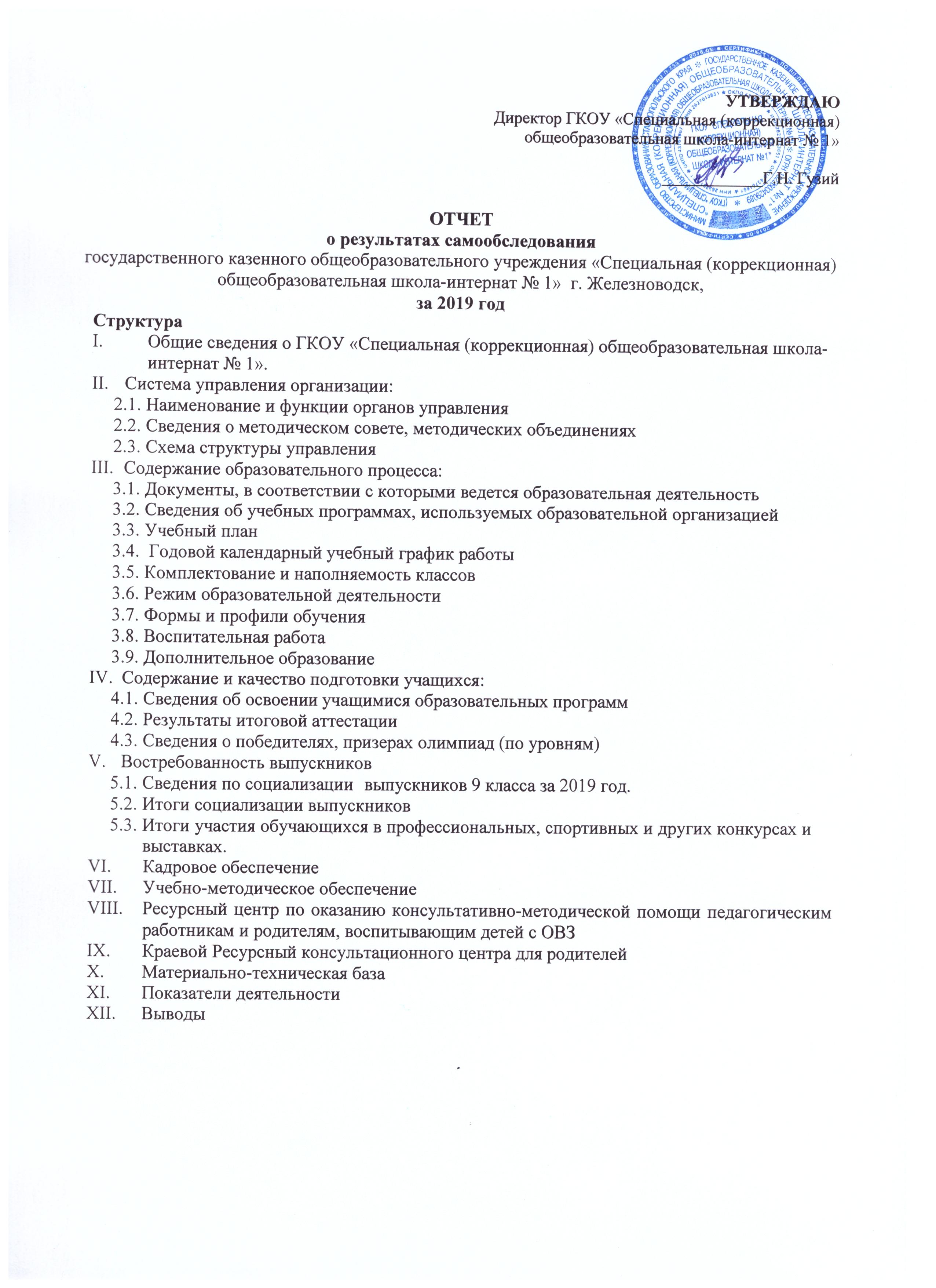 Общие сведения об организацииПолное наименование организации в соответствии с Уставом: государственное казенное общеобразовательное учреждение «Специальная (коррекционная) общеобразовательная школа-интернат № 1». Сокращенное: ГКОУ «Специальная (коррекционная) общеобразовательная школа-интернат № 1».1.2. Место нахождения (юридический адрес: 357432, Ставропольский край, г. Железноводск, п. Иноземцево, ул. Лесная, 36.1.3. Место осуществления образовательной деятельности: 357432, Ставропольский край, г. Железноводск, п. Иноземцево, ул. Лесная, 36.1.4. Телефон, факс, адрес электронной почты, адрес официального сайта в сети «Интернет»:Телефон: 8(87932) 5-13-43; 5-13-72; 5-99-20.Факс: 8(87932) 5-13-43Адрес электронной почты: sc-kor@mail.ru Адрес официального сайта в сети интернет:   http://www.shcool-in1.ru/ 1.5.  Директор: Гузий Галина Николаевна1.6. Учредитель (полное наименование), реквизиты учредительного договораУчредителем и собственником имущества учреждения является Ставропольский край. Функции и полномочия учредителя организации осуществляет в рамках своей компетенции, установленной нормативным правовым актом Ставропольского края, министерство образования Ставропольского края: 355003, г. Ставрополь, ул. Ломоносова, 3, т.(8652)372-360, факс.(8652)372-394, e-mail: info@stavminobr.ru. Договор от 1 февраля 2010 года.1.7.Организационно-правовая форма: государственное казенное учреждение1.8. Свидетельство о постановке на учет юридического лица в налоговом органе (серия, номер, дата, ИНН): серия: 26 № 004303310, 31.12.2015г. ИНН – 2627013651, КПП -262701001, выдан межрайонной инспекцией Федеральной налоговой службы № 9 по Ставропольскому краю 2627 Территориально обособленные рабочие места Межрайонной инспекции Федеральной налоговой службы № 9 по Ставропольскому краю (г. Железноводск).1.9. Свидетельство о внесении записи в Единый государственный реестр юридических лиц (серия, номер, дата, кем выдано, ОГРН): серия 26 № 000884121 от 30 декабря 2002 года выдано межрайонной инспекцией Министерства Российской Федерации по налогам и сборам №7 по Ставропольскому краю. ОГРН – 1022603429089.1.10.Свидетельства о праве на имущество (серия, номер, дата, кем выдано) здания и сооружения:Серия 26-АК № 599025 от 29.02.2016, Управление федеральной службы государственной регистрации, кадастра и картографии по Ставропольскому краюСерия 26-АК № 599027 от 29.02.2016, Управление федеральной службы государственной регистрации, кадастра и картографии по Ставропольскому краюСерия 26-АК № 599026 от 29.02.2016, Управление федеральной службы государственной регистрации, кадастра и картографии по Ставропольскому краюСерия 26-АК № 5990229 от 01.03.2016, Управление федеральной службы государственной регистрации, кадастра и картографии по Ставропольскому краюСерия 26-АК № 599033 от 01.03.2016, Управление федеральной службы государственной регистрации, кадастра и картографии по Ставропольскому краюСерия 26-АК № 599235 от 01.03.2016, Управление федеральной службы государственной регистрации, кадастра и картографии по Ставропольскому краюСерия 26-АК № 599230 от 01.03.2016, Управление федеральной службы государственной регистрации, кадастра и картографии по Ставропольскому краюСерия 26-АК № 599234 от 01.03.2016, Управление федеральной службы государственной регистрации, кадастра и картографии по Ставропольскому краюСерия 26-АК № 599232 от 01.03.2016, Управление федеральной службы государственной регистрации, кадастра и картографии по Ставропольскому краю1.11. Свидетельство о праве на земельный участок (серия, номер, дата, кем выдано)Cерия 26 АК № 599231 от 01.03.2016г., Управление федеральной службы государственной регистрации, кадастра и картографии по Ставропольскому краю.1.12. Договоры о взаимодействии с иными организациями при реализации образовательных    программ  - нет.1.13. Лицензия на осуществление образовательной деятельности (серия, номер, дата выдачи и срок действия, кем выдана), приложение к лицензии. Серия 26 Л 01 № 0000759, регистрационный номер – 4514 от 02 февраля 2016 года. Срок действия – бессрочно. Выдана министерством образования и молодежной политики Ставропольского края, приложение №1 к лицензии на осуществление образовательной деятельности от 02 февраля 2016 года серия 26 П 02 № 0000806. 1.14. Перечень реализуемых в соответствии с лицензией уровней и видов образования, образовательных программ: Основное общее образованиеДополнительное образование детей и взрослых1.15. Свидетельство о государственной аккредитации (серия, номер, дата выдачи и срок действия, кем выдано). Серия 26 А 01 № 0000007. Регистрационный № 1965 от 30.05.2012, срок действия по 30.05.2024. Выдано Министерством образования Ставропольского края.Перечень аккредитованных уровней образования: общеобразовательная программа основного общего образования, учитывающая особенности психофизического развития и индивидуальных возможностей обучающихся VIII вида.1.16. Перечень локальных актов, регламентирующих организацию образовательного процесса:Штатное расписаниеПриказы директораКоллективный трудовой договор.Должностные инструкцииПоложение об оплате труда работников ГКОУ «Специальная (коррекционная) общеобразовательная школа-интернат № 1» Положение о попечительском совете.Положение о педагогическом совете.Положение о методическом совете.Положение о методическом объединении.Положение о психолого-медико-педагогическом консилиуме.Положение о социальном педагоге.Положение о логопедической пункте.Положение о внутришкольном контроле.Правила внутреннего трудового распорядка сотрудников.Правила внутреннего распорядка обучающихся.Положение о классном руководителе.Положение о порядке приема обучающихся.Порядок и основания перевода, отчисления и восстановления обучающихся.Положение об обучении на дому.Положение о комиссии по урегулированию споров между участниками   образовательных отношений. Правила для учащихся. Положение о проведении выпускных экзаменов по профессионально-трудовому обучению.Положение о совете по профилактике правонарушений, преступлений и бродяжничества несовершеннолетних обучающихся.Положение о промежуточной аттестации обучающихся.Положение о школьной форме.Положение о медицинском пункте.Положение о разработке рабочей программы педагога.
1.17. Наличие филиалов, их адреса места нахождения, телефоны: нет.1.18. Устав ОУ утвержден приказом министерства образования и молодежной политики СК от 03.05.2018 № 697-пр. Согласовано.  Письмом министерства имущественных отношений СК от 26.04.2018 года № 4818/06. Зарегистрирован. Межрайонным ИФНС № 11 по Ставропольскому краю от 16.05.2018 года, регистрационный № 2182651349220. Изменения и дополнения, вносимые в устав – нетСистема управления организации2.1. Наименование и функции органов управленияСведения о методическом совете, методических объединенияхМетодический совет учреждения совещательный и коллегиальный орган при педагогическом совете.  Состав  методического совета:Гузий Г.Н. – директор;Негодина С.В. – заместитель директора по УМР;Челикиди А.Х. – заместитель директора по ВР;Дубровина А.Н. – руководитель методического объединения учителей начальных классов;Кашперовская Т.Г. – руководитель методического объединения учителей русского языка и литературного чтения;Гузий М.А. - руководитель методического объединения учителей-логопедов;Земцова В.Я. - руководитель методического объединения учителей математики;Кучеренко О.Г. - руководитель методического объединения учителей естественно-географического цикла и физического воспитания;Таланова Л.В. - руководитель методического объединения учителей трудового обучения;Федотова М.В. – руководитель учителей классов с тяжелыми множественными нарушениями развития. Схема структуры управления Педагогический советСовет УчрежденияМетодический советОбщее собрание работниковРодительский советПопечительский советСодержание образовательного процесса3.1. Документы, в соответствии с которыми ведется образовательная деятельность:- Федеральный закон от 29.12.2012 № 273-ФЗ «Об образовании в Российской Федерации»- Приказ министерства образования и науки Российской Федерации от 19.12.2014г. № 1598 «Об утверждении федерального государственного образовательного стандарта начального общего образования обучающихся с ограниченными возможностями»- Приказ министерства образования и науки Российской Федерации от 19.12.2014г. № 1599 «Об утверждении федерального государственного образовательного стандарта образования обучающихся с умственной отсталостью (интеллектуальными нарушениями)» - Постановление Главного государственного санитарного врача РФ от 10.07.2015г. № 26 «Об утверждении СанПиН 2.4.2.3286-15 «Санитарно-эпидемиологические требования к условиям и организации обучения и воспитания в организациях, осуществляющих образовательную деятельность по адаптированным основным общеобразовательным программам для обучающихся с ОВЗ»- Письмо МОиН РФ от13.11.2014г. № ВК-2422/07 «О сохранении сети отдельных организации, осуществляющих образовательную деятельность по адаптированным основным общеобразовательным программам»- Письмо Минобразования РФ от 03.04.2003 N 27/2722-6 «Об организации работы с обучающимися, имеющими сложный дефект»3.2. Сведения об учебных программах, используемых образовательной организацией: Учреждение реализует   образовательные государственные программы:-  образовательные программы специальных (коррекционных) образовательных учреждений VШ вида для «подготовительного», I-IV классов под  ред. В.В. Воронковой,  в которых   образовательная подготовка сочетается с коррекционной и пропедевтической задачей специального обучения;- образовательные государственные программы специальных (коррекционных) общеобразовательных учреждений VШ вида для 5-9 классов под ред. В.В. Воронковой (сборник 1 и 2);- адаптивные программы и методические рекомендации, разработанные учителями школы-интерната:адаптированная основная образовательная программа;адаптированная основная общеобразовательная программа образования обучающихся с легкой умственной отсталостью (интеллектуальными нарушениями) (вариант 1);адаптированная основная общеобразовательная программа образования обучающихся с умеренной, тяжелой и глубокой умственной отсталостью (интеллектуальными нарушениями), тяжелыми и множественными нарушениями развития (вариант 2);адаптированная основная общеобразовательная программа начального общего образования  обучающихся с расстройствами аутистического спектра (вариант 8.3);адаптированная основная общеобразовательная программа начального общего образования  обучающихся с расстройствами аутистического спектра (вариант 8.4);адаптированные рабочие учебные программы по ФГОС (1-3 классы);адаптированные рабочие учебные программы (4-9 классы);программа «Рукоделие» для обучающихся 5-9 классов;программа «Игротерапия» для обучающихся специальных коррекционных учреждений VIII вида 1-4 классов;воспитательная программа «Не рядом, а вместе»;программа дополнительного образования «Мой мир»; - социально-бытовая ориентировка в специальных (коррекционных) общеобразовательных учреждений VIII вида под ред. В.В. Воронковой, 2010 г.; под редакцией С.А. Львовой, 2013 год.3.3. Учебный планУчебный план  ГКОУ «Специальная (коррекционная) школа-интернат № 1» п. Иноземцево, г. Железноводск для обучающихся, воспитанников 1, 2, 3, 4 классов,  в условиях введения ФГОС образования обучающихся, воспитанников с умственной отсталостью (интеллектуальными нарушениями), реализующих адаптированную основную общеобразовательную программу для  обучающихся, воспитанников с умственной отсталостью (интеллектуальными нарушениями), далее – АООП, фиксирует общий объем нагрузки, максимальный объём аудиторной нагрузки обучающихся, воспитанников 1, 2, 3, 4 классов, состав и структуру обязательных предметных областей, распределяет учебное время, отводимое на их освоение по классам и учебным предметам. Учебный план для 5-9 классов на 2019 - 2020 учебный год в государственном казенном общеобразовательном учреждении  «Специальная (коррекционная) школа-интернат № 1» п. Иноземцево, г. Железноводск Ставропольского края разработан на основе  базисного учебного плана для специальных (коррекционных) учреждений, утвержденного приказом Министерства образования и науки РФ (от 10.04.2002г., №29/2065-п «Об утверждении учебных планов специальных (коррекционных) образовательных учреждений для обучающихся и воспитанников с отклонениями в развитии»,  вариант № 1, а также базисного учебного плана специального (коррекционного) образовательного учреждения VIII вида (приказ министерства образования Ставропольского края от 25.07.2003 года, № 01-23/4037 «Об утверждении базисного учебного плана специальных (коррекционных) образовательных учреждений VIII вида». Данный учебный план приведен в соответствие с санитарно-эпидемиологическими требованиями, правилами и нормативами СанПиН 2.4.2.3286-15 «Санитарно-эпидемиологические  требования к условиям и организации обучения и воспитания в организациях, осуществляющих образовательную деятельность по адаптированным основным общеобразовательным  программам для обучающихся с ограниченными возможностями здоровья», утвержденных главным государственным санитарным врачом Российской Федерации от 10.07.2015г. № 26 (далее - СанПиН 2.4.2.3286-15).3.4. Годовой календарный учебный график работы Начало учебного года:  02.09.2019г.Окончание учебного года:  25.05.2020г (для 1, 9  классов)30.05.2020г (для 2-8 классов)Сменность занятий:  1 смена - 1 - 9 классыНачало учебных занятий:  8.30Окончание учебных занятий:  14.20Количество учебных недель в году:  33 недели (для 1 класса)34 недели (для 9 класса)35 недель (для 2 – 8 классов)Количество учебных дней  в неделю:  5 дней (для 1 – 9 классов)3.5.  Комплектование и наполняемость классов в ГКОУ «Специальная (коррекционная)общеобразовательная школа-интернат № 1» на 31.12.2019 года. 3.6. Режим образовательной деятельности: круглосуточный.         Учебные занятия: пятидневка3.7. Формы освоения обучающимися адаптированных основных образовательных программ: очная; индивидуальное обучение на дому (по медицинским показаниям).         По профессиональному трудовому обучению реализуются профили: столярное дело, швейное дело, рукоделие.3.8. Воспитательная работа организации:3.8.1. Связь с социумом Министерство просвещения РФ (Минпрос России).Департамент государственной политики в сфере защиты прав детей.Министерство образования СК.Министерство социальной защиты населения СК.Министерство культуры СК.Региональная Общественная организация содействия защите женщин «Женщины нашего города».Управление внутренних дел по СК.Краевая КПМПК.Отдел МВД России по городу ЖелезноводскуГБОУ ДОД «Краевой центр развития детей и юношества имени Ю.А. Гагарина».ГБОУ «Краевой центр психолого-педагогической реабилитации и коррекции».Управление культуры города-курорта Железноводска.МБУ «Центр молодежных проектов города-курорта Железноводска. Управление социальной защиты населения города-курорта Железноводска.ГБУСО «Железноводский комплексный центр социального обслуживания населения».Городские краеведческие музеи КМВ.3.8.2. Программа воспитательной  работы « Не рядом, а вместе» Основные направления воспитательной работы: 1-4 классыЛичностное развитие — познакомить с основными моделями коммуникативного поведения; объяснить правила, регулирующие поведение ребенка с позиции его индивидуальности в обществе; развивать внутреннюю убежденность в востребовании ребенка обществом.Охрана здоровья. экологическое  воспитание - развивать основы ответственности за состояние своего здоровья; отработать навыки санитарно-гигиенического ухода за собой; познакомить с вариантами помощи другим.Трудовое воспитание — вооружить основными навыками самообслуживающего труда, учебного поведения.Художественно-эстетическое воспитание — развитие основ творческого мышления и воображения как одно из направлений снятия комплекса «депривации»; развитие механизмов самостоятельного творчества как «раскрутка» механизмов компенсации дефекта.Основы социализации и общения — знакомство и отработка общепринятых (стандартных вариантов) норм поведения в наиболее типичных ситуациях: школа, столовая, спальная комната, урок, улица, магазин.Основные направления воспитательной работы: 5-7 классыСоциально-личностное развитие — развитие основ личностной самооценки, ответственности за свои поступки.Формирование здорового образа жизни, экологическое воспитание — формирование системы привычек по физической тренировке тела, закаливанию и уходу за организмом.Трудовое воспитание — развитие системы трудовых навыков по уходу за собой, своим жилищем; овладение элементарными профессиональными умениями и ознакомление с миром профессий.Основы гражданского и патриотического воспитания, знакомство с национальной культурой — воспитание нравственно здоровой, культурной, свободной и ответственной личности гражданина и патриота.Художественно-эстетическое воспитание — развитие навыка самостоятельного творческого подхода к решению различных жизненных ситуаций как основы социальной адаптации воспитанников.Основы жизнеобеспечения и экономического просвещения — формирование социально-адаптированной личности посредством создания единого реабилитационно-развивающего пространства  по обеспечению безопасности жизнедеятельности, овладение основами экономической грамотности. Основные направления воспитательной работы:  8-9 классыСоциально-личностное развитие — развитие механизмов эмоционально-волевого регулирования поведением; развитие мотивационной сферы воспитанников: интересов, желаний, потребностей.Охрана здоровья — развитие системы профилактических умений по охране здоровья; развитие привычки к здоровому образу жизни.Профессиональное самоопределение и трудовое воспитание — осмысление необходимости трудовой деятельности, развитие потребности трудиться; овладение общей ориентировкой в мире профессий и навыками профессионального труда. Гражданское самосознание — осмысление себя как гражданина общества: права и обязанности; формирование духовно-нравственного отношения и чувства сопричастности к культурному наследию своего народ.  Эстетическое воспитание — развитие чувства восхищения прекрасным и бережного отношения к нему.3.9. Дополнительное образованиеОбщей целью дополнительного образования является выявление и развитие способностей каждого ребенка, формирование духовно богатой, свободной, физически здоровой, творчески мыслящей личности, обладающей прочными базовыми знаниями, ориентированной на высокие нравственные ценности, способной впоследствии на участие в развитии общества. 	Эта цель реализуется на основе введения в процесс дополнительного образования 18  общеразвивающих программ художественно-эстетической, физкультурно-спортивной, эколого-биологической, технической, социально-личностной, психолого-педагогической направленностей, внедрения современных методик обучения и воспитания детей.     Направленности дополнительного образованияХудожественно-эстетическая направленность - развитие  у обучающихся  танцевальных, театральных, художественно-эстетических   способностей, формирование способности  эстетического восприятия прекрасного: произведений музыкальной культуры, искусства, природы.Физкультурно-спортивная направленность - воспитание  и привитие навыков физической культуры  учащихся, формирование потребности здорового образа жизни.Эколого-биологическая направленность - формирование системы знаний об экологических проблемах современности и пути их разрешения. Техническая направленность - формирование практических умений  работы с конструктором, навыков элементарного программирования, технического творчества.Социально-личностная направленность – формирование жизненно необходимых социально-личностных компетенций обучающихся, способствующих их адаптации  к постоянно меняющимся    социально-экономическим    условиям.    	Психолого-педагогическая направленность -   формирование психологической культуры  обучающихся для эффективного взаимодействия в социуме.3.9.1. Условия для самореализации обучающихся3.9.2. Работа с родителями 3.9.3. Данные о правонарушениях, преступлениях несовершеннолетних (за 3 года)3.9.4.  Данные об обучающихся из числа детей-сирот и детей, оставшихся без попечения родителейСодержание и качество подготовки учащихся:Сведения об усвоении учащимися образовательных программ на конец 2019 года. Результаты итоговой аттестации выпускников 9 классов:  Сведения о победителях, призерах олимпиад (по уровням)                Школа-интернат приняла участие в 15 краевых, 41 всероссийском, 11 международных конкурсах, олимпиадах. 	Участвовали  32 педагога и 59  учащихся (в двух и более мероприятиях), что составляет   76,2%/39,3% от общего количества педагогов и обучающихся.Достижения: Дипломы I степени - 37; Дипломы  II степени - 21;  Дипломы III степени – 12.Востребованность выпускников Сведения по социализации  выпускников 9 класса за 2018 год.ИТОГИ СОЦИАЛИЗАЦИИ ВЫПУСКНИКОВ ГКОУ «СПЕЦИАЛЬНАЯ (КОРРЕКЦИОННАЯ) ОБЩЕОБРАЗОВАТЕЛЬНАЯ ШКОЛА-ИНТЕРНАТ № 1»  ЗА ТРИ ГОДА Итоги участия обучающихся в профессиональных, спортивных и других конкурсах и выставках.Кадровое обеспечение 6.1. Сведения о педагогических работниках (включая административных и других работников, ведущих педагогическую деятельность)      6.2. Сведения о руководителях образовательной организации6.3. Сведения о повышении квалификации педагогических и руководящих кадров в 2017-2019 годуПедагогический состав — 46 человек. Из них:   Высшей категории — 26 (56,5%)                                                                                                    Первой категории — 10 (21,7%)Соответствие занимаемой должности-7 (15,3%)Без категории — 3 (6,5%)высшее образование — 38 человека                                                                                                среднее-специальное — 8 человек                                                          дефектологическое – 6 человекпереподготовку по  специальности «Дефектология» - 35 человекпереподготовку по  специальности «Сурдоперевод» - 3 человекасовместители – 2 человека.                                                                                    6.4. Участие педагогов в конкурсах педагогических достижений в 2019 году Учебно-методическое обеспечение Информационно-технологическое обеспечение организации:Перечень компьютеров Наличие оргтехники и технических средств обучения 7.2. Информационно-методическое обеспечение образовательного процесса: Состояние библиотечного фондаНаличие электронных учебных пособий и материаловЭлектронный учебные методические пособия по ОБЖ 1-6 класс – 1 комплект.Электронный логопедический тренажёр «Дельфа – 142.1» - 1 штЭлектронный учебные методические пособия по ПДД: диск 1,2 DVD – 1 шт.Комплект «С» из 54 электронных дисков по общеобразовательным предметам.Наличие доступа к сети Интернет в библиотеке - нет.Ресурсный центр по оказанию консультативно-методической помощи педагогическим работникам и родителям, воспитывающим детей с ОВЗРесурсный центр по оказанию консультативно-методической помощи педагогическим работникам и родителям, воспитывающим детей с ОВЗ государственного казенного общеобразовательного учреждения «Специальная (коррекционная) общеобразовательная школа-интернат № 1» создан 11 апреля 2018 года (далее Центр).Координатор Центра – Челикиди Ангелина Христофоровна, заместитель директора по воспитательной работе.Руководитель Центра – Мотина Елена Николаевна, учитель-логопед.За истекший период проведены мероприятия:1. Утверждение  плана и организация работы Ресурсного Центра по оказанию консультативно-методической помощи педагогическим работникам и родителям, воспитывающим детей с ограниченными возможностями здоровья.2. Размещение на школьном сайте информации о деятельности  Ресурсного Центра по оказанию консультативно-методической помощи педагогическим работникам и родителям, воспитывающим детей с  ограниченными возможностями здоровья.3. Пополнение банка методических разработок, рекомендаций, учебного оборудования РЦ.4. День открытых дверей для родителей воспитанников ДОУ, ОО с целью знакомства с организацией учебно - воспитательного процесса. (муниципальный уровень). - 23.10.2019 г.5. Региональный семинар - практикум в рамках взаимодействия и взаимопосещения сторон с ГКОУ "Специальная (коррекционная) общеобразовательная школа – интернат № 26".Педагогический десант по обмену опытом между специалистами коррекционных школ - интернатов по технологии и СБО, работающими с детьми с ОВЗ (интеллектуальными нарушениями). - 29.10.2019г. ГКОУ "Специальная (коррекционная) общеобразовательная школа – интернат № 26".    Семинар - практикум по обмену опытом между учителями - логопедами коррекционных школ - интернатов, работающими с детьми с ОВЗ (ТНР и интеллектуальными нарушениями) - 06.11.2019г.  ГКОУ "Специальная (коррекционная) общеобразовательная школа – интернат № 1".  6. Взаимодействие с родителями (законными представителями)  по вопросам образования и воспитания детей с интеллектуальными нарушениями, детей-инвалидов: консультация "Можно. Надо. Нельзя. Детское "хочу" и родительская снисходительность". - 13.12.2019г.   7.  Информация о проведенных мероприятиях размещена на официальном сайте учреждения в разделах «Новости», «Ресурсный центр».Краевой Ресурсный консультационный центр для родителейКраевой Ресурсный консультационный центр для родителей государственного казенного общеобразовательного учреждения «Специальная (коррекционная) общеобразовательная школа-интернат № 1» создан 13  мая 2019 года (далее Центр).Координатор Центра – Негодина Светлана Владимировна,  заместитель директора учебно-методической работе.Руководитель  Центра  -  Охрименко Марина Викторовна,  учитель.    За истекший период проведены мероприятия:Издание  приказа по школе-интернату от 13 мая 2019г. № 44 «Об открытии краевого Ресурсного консультационного центра для родителей ГКОУ «Специальная (коррекционная) общеобразовательная школа-интернат № 1».Составление и утверждение Плана работы Центра.Размещение на школьном сайте информации о деятельности  Центра.Формирование банка методических разработок, рекомендаций, учебного оборудования Центра.Проведение 2-х индивидуальных консультаций с родителями по вопросу воспитания самостоятельности и привитии навыков самообслуживания, устройства ребенка в коррекционное учреждение – 21, 30 мая 2019г.Просветительско-консультативная работа с педагогами и родителями (законными представителями) школы по различным вопросам воспитания, обучения и развития детей с ОВЗ.Круглый стол «Поговори со мною, мама! Общение - это важно!».Обучающий семинар «Организация продуктивного взаимодействия ОУ и семьи по сопровождению детей с ограниченными возможностями здоровья в условиях школы». Выезд в МБДОУ «Детский сад № 4 «Дюймовочка» г-к Железноводска  для выступления на общем родительском собрании с информационной целью. Выступление на общем школьном родительском собрании в ГКОУ «Специальная (коррекционная) школа - интернат № 1» с информационной целью. Обновление информации на школьном сайте о деятельности  Центра.Материально-техническая база образовательной организацииШкола-интернат расположена в 8 отдельно стоящих зданиях. Год постройки – с 1937 по 1979 годы прошедшего века.	Земля для размещения имущественного комплекса – 3,2 га.	В учреждении установлена система внешнего и внутреннего видеонаблюдения, домофон. Охрана осуществляется круглосуточно, в штате четыре сторожа и два вахтера.В школе-интернате проведен косметический ремонт большинства помещений, спортивного зала, спальных корпусов. Полностью заменена кровля учебного корпуса. Проведен капитальный ремонт насосной станции и резервуара.Медицинский пункт имеет все необходимое оборудование, изолятор. Имеется медицинская лицензия на следующие виды деятельности: педиатрия, медсестринское дело.Проведено благоустройство двора: разбиты клумбы, установлены садовые фигурки.В учреждении имеется:- спортивный и тренажерный залы;- спортивные площадки (футбольное поле, волейбольная и баскетбольная площадки, уличные тренажеры);- игровые площадки;- сенсорная комната;- логопедический кабинет;- кабинеты психолога и социального педагога;- швейные мастерские с кабинетами для рукоделия;- столярные мастерские;- актовый зал;- зимний сад;- столовая;- прачечная и баня;- другое.Материально-техническое и информационное обеспечение учебно-воспитательного процесса.Для учебно-воспитательного процесса в школе-интернате используется 22 компьютера.В 2018-2019 учебном году укомплектовано 14 классов, из них:5 классов оборудованы интерактивными досками с мультимедийными проекторами (в том числе 100% начальная школа).Во всех классах имеется компьютер учителя, подключенный к локальной сети с выходом в интернет. Использование специальных технических средств обучения коллективного и индивидуального пользования в учебно-воспитательном процессе ГКОУ «Специальная (коррекционная) общеобразовательная школа-интернат № 1» в 2018-2019 учебном годуПоказатели деятельности ГКОУ «Специальная (коррекционная) общеобразовательная школа-интернат № 1»,  подлежащей самообследованиюВЫВОДЫ:  Деятельность ГКОУ «Специальная (коррекционная) общеобразовательная школа-интернат № 1» соответствует требованиям законодательства.В сравнении с предыдущим отчётным периодом 2018 года отмечается положительная динамика во всех областях деятельности образовательной организации:Количественный состав учащихся сократился со 158 до 150 человек.Состав педагогических кадров сократился с49 человек до 46, но качественные показатели значительно выросли: 100% педагогического коллектива имеют курсовую подготовку, 15,2% - дефектологическое образование и  76,1% -  переподготовку по специальности «Дефектология», что является обязательным условием для каждого педагогического работника.Анализ сведений по социализации выпускников показал следующие результаты по трудоустройству учащихся: 2018 год – 25%, 2019 год - 0%; продолживших свое образование в учреждениях начального профессионального образования и курсах профессиональной подготовки составил: 2018 году – 58%, 2019 году –79%.Уровень усвоения образовательных программ показал положительную динамику роста в среднем на 2% по основным предметам учебного плана.Успехи, достижения, проблемы в работе педагогического коллектива  ГКОУ «Специальная (коррекционная) общеобразовательная школа-интернат № 1»	В краевом конкурсе методических материалов (разработок)  по работе с детьми с ОВЗ в области дополнительного образования в образовательных организациях Ставропольского края, в номинации «Адаптированная дополнительная общеразвивающая программа»,  один педагог награжден Дипломом   за I место.	В краевом конкурсе «Лучшая модель внеурочной деятельности физкультурно-спортивной и оздоровительной направленности» один педагог награжден Дипломом   за III место.	В краевом конкурсе «Школа-территория здоровья» один педагог награжден Дипломом   за III место.	В региональном этапе Всероссийского конкурса профессионального мастерства «Педагог-психолог России-2019» один педагог получил сертификат участника.	В региональном этапе Всероссийского конкурса профессионального мастерства «Педагог-дефектолог России-2019» один педагог получил сертификат участника.Директор ГКОУ «Специальная(коррекционная) общеобразовательнаяшкола-интернат № 1»                                         _______________                 Гузий Г.Н. ___                                                                                             подпись                                       расшифровкаНаименование органов управленияФункции органов управленияДиректорДействует от имени Учреждения без доверенности, распоряжается имуществом Учреждения, обеспечивает осуществление образовательного процесса в соответствии с настоящим Уставом, лицензией на осуществление образовательной деятельности, обеспечивает в Учреждении необходимые условия содержания обучающихся, открывает (закрывает) лицевые счета Учреждения, издает приказы, распоряжения, утверждает локальные нормативные акты  и  общеобразовательные программы Учреждения, устанавливает и утверждает штатное расписание в пределах выделенных средств и распределяет должностные обязанности работников, утверждает номенклатуру дел, инструкцию по делопроизводству, должностные инструкции работников;осуществляет подбор, прием на работу работников, обеспечивает реализацию положений о системе оплаты труда работников, применяет к работникам Учреждения меры поощрения, привлекает работников к дисциплинарной и материальной ответственности и д.т.Общее собрание работниковСодействует осуществлению управленческих начал, развитию инициативы трудового коллектива, реализует право на самостоятельность Учреждения в решении вопросов организации труда и финансово-хозяйственной деятельности.Педагогический советОбщее руководство образовательным процессом: принятие решения о допуске обучающихся к итоговой аттестации;организация текущего контроля успеваемости и промежуточной аттестации обучающихся, установление их форм, периодичности и порядка проведения; установление требований к одежде обучающихся; организация научно-методической работы, в том числе организация и проведение научных и методических конференций, семинаров, мастер-классов и иных мероприятий; принятие решений по вопросам организации образовательного процесса, обсуждение проектов учебно-программной документации; разработка и принятие общеобразовательных программ Учреждения; контроль за реализацией своих решенийСовет УчрежденияЯвляется органом самоуправления Учреждения по вопросам управления Учреждением и при принятии Учреждением локальных нормативных актов, затрагивающих их права и законные интересы: определение перспективных направлений развития Учреждения, вопросов его образовательной и инновационной деятельности, сотрудничества с иными образовательными учреждениями и общественными организациями; внесение предложений о совершенствовании структуры Учреждения, создании, ликвидации структурных подразделений Учреждения (в том числе обособленных структурных подразделений), определение основных направлений их деятельности; рассмотрение вопросов обновления и развития материально-технической базы Учреждения; содействие в организации и проведении образовательных мероприятий;рассмотрение иных вопросов, возникающих в процессе образовательной и иной деятельности Учреждения, и не относящихся к исключительной компетенции иных органов управления УчреждениемПопечительский советОказывает содействие в организации уставной деятельности Школы-интерната, ее функционирования и развития, осуществления общественной поддержки в ведении финансово-хозяйственной деятельности Школы-интерната, укрепления ее материально-технической базы.Класс  Количествоклассовкол-во учащихся1182а192б F-71)1531144а1154б (F-71)16Всего 1-4657Средняя наполняемость начальной школы:Средняя наполняемость начальной школы:9,55а5а15б(F-71)11161137а1137б(F-71)11081149а1169б (F-71)16Всего 5-9893Средняя наполняемость основной школы:Средняя наполняемость основной школы:11,6ИТОГО:ИТОГО:1501-4 класс5 -9 классПродолжительность учебного года1 класс- 33 нед2-4 кл.-35нед.5-8кл.- 35 нед.9 класс-34 нед.Продолжительность учебной недели5 дней5 днейПродолжительность уроков1 класс-35 мин2-4 кл.-40мин40 минПродолжительность перерывовот 10 мин до 20 минот 10мин до 20 минПериодичность проведения промежуточной аттестации1 класс – не аттестуется год, 2 класс – I полугодие. Со II полугодия 2 класса по 4 класс аттестация по четвертям и за год.5-9 по четвертям, годовая аттестацияСменность:1 смена1 сменаКоличество классов / обучающихся, занимающихся в первую смену6/578/93Количество классов/ обучающихся, занимающихся во вторую смену 00Виды воспитательно-образовательных услугКоличество охваченных детейИспользуемая базаФормы и методы работы(форма освоения)На развитие каких качеств личности направлены формы и методы работыПрограммы художественно-эстетической направленности, разработанные с учетом особенностей психофизического развития и возможностей обучающихся, развивающие150Учебный класс, музыкальный зал.Воспитательский час, внеклассные  мероприятия. Художественно-эстетическое развитиеПрограммы эколого-биологической направленности, разработанные с учетом особенностей психофизического развития и возможностей обучающихся, развивающие150Учебный класс, цветники, участок школы-интерната, прилегающая территория лесаВоспитательский час, внеурочная деятельностьТрудовое, эстетическое и экологическое развитиеПрограммы социально-личностной направленности, разработанные с учетом особенностей психофизического развития и возможностей обучающихся, развивающие150Учебный класс, зоны ближайшего окружения. Воспитательский час, экскурсии, встречи с интересными людьми.Социально-личностное развитиеПрограммы физкультурно-спортивной направленности, разработанные с учетом особенностей психофизического развития и возможностей обучающихся, развивающие150Спортивный, тренажерный залы, спортивная площадка, стадионСекции «Баскетбол», «Пионербол», дни здоровья, походы ближние и дальние.Спортивно-оздоровительное и физическое развитиеПрограммы культурологической, гражданской  и патриотической направленности, разработанные с учетом особенностей психофизического развития и возможностей обучающихся, развивающие150Учебный класс, посещение достопримечательностей КМВ, музеев, памятников.Воспитательский часДуховно-нравственное развитиеПрограммы основ жизнеобеспечения и экономического просвещения, разработанные с учетом особенностей психофизического развития и возможностей обучающихся, развивающие56Учебный класс, зоны ближайшего окружения.Воспитательский часФормирование основ жизнеобеспечения и экономического просвещенияПрограммы основ профессионального самоопределения, разработанные с учетом особенностей психофизического развития и возможностей обучающихся, развивающие36Учебный класс, экскурсииВоспитательский часФормирование основ профессионального самоопределенияНаправленность дополнительного образованияВиды деятельностиКоличество учащихся, в том числе детей «группы риска»Физкультурно - спортивная (секции)	1.Баскетбол2.Пионербол18/724/6Эколого-биологическая(кружок)1.«Тропинка в природу»12/4Социально - личностная (кружок)1.«Светофор»2. «Кем быть?»14/512/4Художественно-эстетическая (кружок)1.»Вместе весело шагать!» - хоровое пение.2.«Снимаем с клавишей вуаль» - вокал.3.«Цветик-семицветик» -изостудия, вышивка.4.«Рисуем мир»5.«Разноцветная мозаика»- шерстяная акварель.6. «Чудесный крючок» - вязаная игрушка.7. «Мягкая игрушка» - работа с тканью, мехом.8.«Быстрая петелька» - вязание спицами.9.«Пластилиновая сказка» - пластилинопластика.10. «В гостях у Лесовичка» - природный материал.11. «Калейдоскоп чудес» -художественный труд.21/521/713/514/417/513/713/612/711/414/513/5Психологическая (кружок)1.«Зеркало души»13/6Техническая (кружок)Юный техник»15/5Итого: 270/97(в двух и более секциях и кружках)№ п/пФормы обучения родителей педагогическим знаниямРодительские собрания:Общие – 2 раза в год.Родительский всеобуч 1 раз в четверть;Классные  собрания - по плану.Информация для родителей:Сайт школы-интерната.Выставки детского творчества.Стендовая информация и наглядная агитация (ПДД, Противопожарная безопасность, Антитеррор, Права и обязанности обучающихся).Приглашение на  праздники, классные и общешкольные  традиционные мероприятия.Ежегодные индивидуальные отчеты по результатам мониторинга.Свидетельства об обучении.Консультативная помощь:Консультации специалистов.Беседы специалистов.Круглые столы.Психологические тренинги.Совместные мероприятия:Управление ГКОУ  школой-интернатом.Семейные праздники «День именинника».Семейные утренники-праздники.Участие родителей в создании комфортной развивающей среды.ГодВиды и количество правонарушенийВиды и количество преступленийКол-во учащихся, стоящих на учете в ОППНКоличество учащихся, снятых с учета в ОППН201700102018000120190010Учебный годВсегоКруглыесиротыОставшиеся  без попечения  родителейНаходящиеся под опекой2016-201712012122017-201816116162018- 20191211212ПредметклассУровень обученности %Уровень обученности %Качество ЗУН %Качество ЗУН %Уровень обуч. %Качество ЗУН %Уровень обученности %Уровень обученности %Качество ЗУН %Качество ЗУН %Русский язык234а- 100100- 100100-6971-69711007610010074,5 (74)74,5 (74)Русский язык5а67а89а9б100100100100100100100100100100100100100807973915010080797391501007310010074,5 (74)74,5 (74)Математика234а-100100-100100-8578-85781008210010081,5 (81)81,5 (81)Математика5а67а89а9б10010010010010010010010010010010010082100827510050821008275100501008110010081,5 (81)81,5 (81)Трудовое об.ТПТПТПТПШвейное дело5а67а89а9б100100100100100100100100100100100100100100100100100100100100100100100100100100100(100)100(100)Столярное дело5а67а89а1001001001001001001001001001005675666710067758310010010010073(74)85(82)История7а89а10010010010010010081849381849310010086 (86)86 (86)Биология7а89а10010010010010010091909391909310010091 (89)91 (89) География 7а89а10010010010010010080908680908610010085 (85)85 (85)Годы выпускаКоличество выпускниковРезультаты итоговой аттестацииРезультаты итоговой аттестацииРезультаты итоговой аттестацииРезультаты итоговой аттестацииГоды выпускаКоличество выпускниковаттестовано%«4 и 5»%2016-17111009812017-18121007582018-19141001178Итого:371002670,2№ п/пФ.И.О. выпускникаГод окончания школыДальнейшая судьба1Алехина Надежда Николаевна2019ГБООРУ «Ессентукский центр реабилитации инвалидов и лиц с ОВЗ»2Алиева Татьяна Валентиновна2019ГБООРУ «Ессентукский центр реабилитации инвалидов и лиц с ОВЗ»3Андриянов Евгений Николаевич2019Курсы «Межанизатор»4Бакиева Ольга Вячеславовна2019ГБПОУ ГРК «Интеграл» г. Георгиевск5Безручкин Александр Александрович2019ГБОУ СПО «Железноводскийхудожественно-строительный техникум»6Бокова Надежда Петровна2019ГБПОУ ГРК «Интеграл» г. Георгиевск7Калинченко Антон Евгеньевич2019ГБПОУ ГРК «Интеграл» г. Георгиевск8Радионова Оксана Владимировна2019Курсы «Швея»9Синянский Олег Александрович2019ГБООРУ «Ессентукский центр реабилитации инвалидов и лиц с ОВЗ»10Скрипников Марк Сергеевич2019Инвалидность11Солодунов Даниил Алексеевич2019ГБООРУ «Ессентукский центр реабилитации инвалидов и лиц с ОВЗ»12Храпенко Владислав Витальевич2019ГБООРУ «Ессентукский центр реабилитации инвалидов и лиц с ОВЗ»13Шахапзиду Елени2019Инвалидность14Юшко Марина Вячеславовна2019Инвалидность№ п/пМероприятиеКоличество работ и  участниковУровеньРезультатКоличест. учащихсяв % от общего количест.1.XVI Спартакиада    обучающихся отдельных образовательных организаций Ставропольского края, реализующих адаптированные программы основного общего образования2/9участниковКраевойДипломII место4,76%/6%2.V краевой турнир по настольному теннису2/3КраевойДипломII место 4,76%/2%3.I  краевой эколого-краеведческий слет«Край, в котором мы живем»1/4КраевойГрамотаI местоГрамотаI место2,38/2,6%4.Конкурс-фестиваль художественного творчества  «Восхождение к истокам» 2/7КраевойДиплом I степениДиплом I степени4,76%/4,6%5.II краевой конкурс «Юный кулинар»1/3КраевойГрамотаI место2,4%2%6.I  краевой творческий конкурсе«Бессмертный полк»4/3КраевойГрамота I местоГрамота I местоГрамота       I место9,5%2%7.Конкурс методических материалов (разработок) по работе с детьми с ОВЗ в области дополнительного образования в образовательных организациях Ставропольского края1КраевойДиплом I место2,38%8.Конкурс «Детскому телефону доверия - достойную рекламу» - рисунок1/1КраевойУчастие2,38%/0,66%9.Конкурс профессионального мастерства «Призвание-психолог»1КраевойУчастие2,38%10.Конкурс профессионального мастерства «Учитель-дефектолог России-2019»1Краевой этапВсероссийского  Сертификат участника2,38%11.I Краевой фестиваль казачьей песни «Быть добру!»3/7КраевойДиплом Лауреата III степениДипломЛауреата III степени7,14%/4,66%12.I творческий фестиваль - конкурс «Мастерская Деда Мороза»4/4КраевойГрамотаI местоГрамотаI место9,52%/2,66%13.Конкурс социальной рекламы  в номинации «Лучший плакат»1/2КраевойУчастие2,38%/1,33%14.Конкурс «Чрезвычайные ситуации»2/2КраевойУчастие4,76%/1,33%15.Конкурс по антикоррупции2/2КраевойСертификат участника4,76%/1,33%16.Лучшая модель внеурочной деятельности физкультурно-спортивной и оздоровительной направленности1КраевойДиплом 3 место2,38%17.Конкурс «Школа-территория здоровья»1ВсероссийскийДиплом 3 место2,38%18Олимпиада «Спасибо за Победу!»1/1ВсероссийскийДиплом 1 место2,38%/0,66%19.Конкурс «Альманах педагога»1/1ВсероссийскаяДиплом 3 место2,38%/0,66%20.Конкурс «ИЗО»1/1ВсероссийскийДиплом 2 место     2,38%/0,66%21.Конкурс талантов для детей «Краски осени»1/1ВсероссийскийДиплом 4 место     2,38%/0,66%22.Конкурс талантов для детей «Мое путешествие»1/1 Всероссийский Диплом 2 место     2,38%/0,66%23.Конкурс для детей и молодежи «Начало»Декоративно-прикладное творчество1/1ВсероссийскийДиплом 3 место2,38%/0,66%24.Конкурс талантов для детей «Да здравствует труд»1/1ВсероссийскийДиплом 2 место2,38%/0,66%25.Конкурс талантов для детей «Мир животных»1/1ВсероссийскийДиплом 1 место2,38%/0,66%26.Конкурс талантов для детей «Краски осени»1/1ВсероссийскийДиплом 4 место2,38%/0,66%27.Конкурс талантов для детей «Мое путешествие»1/1ВсероссийскийДиплом 2 место2,38%/0,66%28.Конкурс талантов для детей «Книги и рассказы»1/1ВсероссийскийДиплом 4 место2,38%/0,66%29.Конкурс талантов для детей «Театральное мастерство»1ВсероссийскийДиплом 1 место    2,38%/30.Конкурс «Декоративно-прикладное искусство»1/3ВсероссийскийДиплом 1 местоДиплом 1 местоДиплом 1 место2,38%/2%31. Конкурс «Внеурочная деятельность»1/1ВсероссийскийДиплом 1 место2,38%/0,66%32.Конкурс талантов для детей«Мир природы»1/1ВсероссийскийДипломIII место2,38%/0,66%33.Конкурс «Мудрая сова»1/1ВсероссийскийДипломI место2,38%/0,66%34.Конкурс талантов для педагогов «Презентация к уроку»1ВсероссийскийДипломI место2,38%35.Олимпиада для обучающихся с умеренной, тяжелой и глубокой умственной отсталостью1/2ВсероссийскаяДипломII местоДипломII место2,38%/1,33%36.Олимпиада для обучающихся с умеренной, тяжелой и глубокой умственной отсталостью1/2ВсероссийскаяДипломI местоДипломII место2,38%/1,33%37.Олимпиадапо швейному делу1/5ВсероссийскаяДипломI местоДипломII местоДипломII местоДипломII местоДипломII место2,38%/3,33%38.Олимпиадапо швейному делу1/2ВсероссийскаяДипломI местоДипломII место2,38%/1,33%39.Олимпиадапо математике 1/5ВсероссийскаяДипломI местоДипломI местоДипломI местоДипломII местоДипломI место2,38%/3,33%40.ОлимпиадаЭстафета знаний 1/1ВсероссийскаяДипломI место2,38%/0,66%41.Олимпиада«Подари знание»1/1Диплом куратораДиплом лауреата I степени2,38%/0,66%42.Олимпиада«Живая природа»1/1ВсероссийскаяДипломI место2,38%/0,66%43.Олимпиада «Всезнайка»1/1ВсероссийскаяДипломI место2,38%/0,66%44.Олимпиада «Загадки Снегурочки»1/1ВсероссийскаяДипломI место2,38%/0,66%45.Олимпиада «Педагогический успех»1ВсероссийскаяДиплом Победителя  II место2,38%46.Блиц-олимпиада «Профессиональная компетентность педагога»1ВсероссийскаяДиплом Победителя  II место2,38%47.Конкурс «Альманах педагога»1ВсероссийскийДиплом Победителя  II место2,38%48.Конкурс «Альманах педагога»1ВсероссийскийДиплом III место2,38%49.Конкурс талантов для педагогов1ВсероссийскийДиплом II место2,38%50.Конкурс талантов для педагогов «Проект педагога»1ВсероссийскийДиплом III место2,38%51.Конкурс талантов для педагогов «Презентация к уроку»1ВсероссийскийДиплом I место2,38%52.Педагогическое тестирование «Самый классный руководитель»1ВсероссийскаяДиплом II место2,38%53.Тестирование«Использование ИКТ в педагогической деятельности»1ВсероссийскоеДиплом II  место2,38%54.Тестирование  Рабочая программа педагога с учетом требований ФГОС»»1ВсероссийскоеДиплом II место2,38%55.Тестирование «Психолого-педагогическое сопровождение детей»1ВсероссийскоеДиплом I место2,38%56.Тестирование «Общая педагогика и психология»1ВсероссийскоеДиплом I место2,38%57.Тестирование «Фундаментальность методической работы учителя всответствии с ФГОС»1ВсероссийскоеДиплом I место2,38%58.Тестирование для детей по окружающему миру ля 4 класса 1/1МеждународноеДиплом III место2,38%/0,66%59.Викторина «Вредные привычки»1/1МеждународнаяДипломI место2,38%/0,66%60.Олимпиада Время знаний 1/1МеждународнаяДипломI место2,38%/0,66%61.Конкурс для детей «Старт»1/1МеждународныйДипломIII место2,38%/0,66%62.Конкурс талантов для детей «Мое путешествие»1/1МеждународныйДипломIII место2,38%/0,66%63.Конкурс «Завуч» Декоративно-прикладное творчество1/4МеждународныйДипломI место2,38%/2,6%64.Олимпиада «Рабочая программа с учетом ФГОС"1МеждународнаяДипломI место2,38%65.Олимпиада «Родина моя»1/1МеждународнаяДипломI место2,38%/0,66%66.Конкурс талантов для педагогов «ИКТ в современной школе»1МеждународныйДиплом 99II место2,38%67.Конкурс талантов для педагогов «Открытый урок»1МеждународныйДипломII место2,38%68.Конкурс «Свободное образование»1Международный ДипломI место2,38%ПоказательПоказательПоказательКоличествочеловек%Всего педагогических работников (количество человек)Всего педагогических работников (количество человек)Всего педагогических работников (количество человек)46                   100%46                   100%Укомплектованность штата педагогических работников (%)Укомплектованность штата педагогических работников (%)Укомплектованность штата педагогических работников (%)100%100%Из них внешних совместителейИз них внешних совместителейИз них внешних совместителей24,3%Наличие вакансий (указать должности):воспитательсоциальный педагогпедагог-психологНаличие вакансий (указать должности):воспитательсоциальный педагогпедагог-психологНаличие вакансий (указать должности):воспитательсоциальный педагогпедагог-психолог000000Образовательный уровень педагогических работников383882,6%Образовательный уровень педагогических работников8817,4%Прошли  курсы повышения  квалификации за последние 3 годаПрошли  курсы повышения  квалификации за последние 3 годаПрошли  курсы повышения  квалификации за последние 3 года46100%Имеют квалификационную категориюИмеют квалификационную категорию4393,4%Имеют квалификационную категориюИмеют квалификационную категорию2656,4%Имеют квалификационную категориюИмеют квалификационную категорию1021,7%Имеют квалификационную категориюИмеют квалификационную категорию715,3%Имеют учёную степень Имеют учёную степень Имеют учёную степень 00%Имеют звание Заслуженный учитель Имеют звание Заслуженный учитель Имеют звание Заслуженный учитель 00% Имеют государственные и ведомственные награды, почётные звания Имеют государственные и ведомственные награды, почётные звания Имеют государственные и ведомственные награды, почётные звания613%Повышают профессиональную квалификацию, обучаются в ВУЗахПовышают профессиональную квалификацию, обучаются в ВУЗахПовышают профессиональную квалификацию, обучаются в ВУЗах12,17%Повышают профессиональную квалификацию, обучаются в педколледжах.Повышают профессиональную квалификацию, обучаются в педколледжах.Повышают профессиональную квалификацию, обучаются в педколледжах.00%Ф.И.О. (полностью)ТелефонДиректорГузий Галина Николаевна8-988-627-62-51Заместитель директора по учебно-методической  работеНегодина Светлана Владимировна8-961-498-28-36Заместитель  директора по воспитательной работеЧеликиди Ангелина Христофоровна8-968-260-10-95Заместитель директора по безопасностиЗайцева Марина Юрьевна8-928-310-45-58Заместитель директора по административно – хозяйственной частиМотина Надежда Андреевна8-906-473-31-43Главный бухгалтерГрабовская Юлия Дмитриевна8-928-823-01-61Главный экономистСердюкова Елена Анатольевна8-909-767-89-79№ ппСписок педагогических работниковВозрастУровень образованияНаличие переподготовки(место, год)Повышение квалификации(место, год)1Бойкова Елена Алексеевна19.01.68КалинГУ-91учитель матем.РГСУ г. Москва по программе профессиональной переподготовки «Дефектология» 2015 год - 502 ч.СКИРО ПК и ПРО, 2019 год2Дацева Юлия Анатольевна09.06.63СГПИ-87учитель матем.РГСУ г. Москва по программе профессиональной переподготовки «Дефектология», 2015 год. – 502 ч.СКИРО ПК и ПРО, 2019 год3Кучеренко Ольга Георгиевна03.09.74МГОПУ-02учитель нач. кл.РГСУ г. Москва по программе профессиональной переподготовки «Дефектология»,  2015 год -502 ч.СКИРО ПК и ПРО, 2019 год4Негодина Татьяна Владимировна26.03.70СГПИ-10Соц.педагогРГСУ г. Москва по программе профессиональной переподготовки «Дефектология», 2015 год – 502 ч.СКФУ - 2017 год, «Сурдоперевод».СКИРО ПК и ПРО, 2019 год5Соколан Татьяна Николаевна31.07.64СГПИ-89учитель рус. и литер.РГСУ г. Москва по программе профессиональной переподготовки «Дефектология»,  2015 год – 502 ч.СКИРО ПК и ПРО, 2019 год.6Таланова Лариса Вячеславовна30.01.78МГОПУ-01Учитель нач.кл.РГСУ г. Москва по программе профессиональной переподготовки «Дефектология»,  2015 год – 502 ч.СКИРО ПК и ПРО,  2019 год    7Федотова Мария Викторовна16.05.68ТГУ-90Филолог,учитель нач.кл.РГСУ г. Москва по программе профессиональной переподготовки «Дефектология»,  2015 год – 502 ч.СКФУ - 2017 год, «Сурдоперевод».СКИРО ПК и ПРО, 2017 год.8Колотушкина Таисия Фёдоровна12.05.49СГПИ-73, рус.яз. и литер. переподготовка «Дефектология» ЦПКИПП, г Ставрополь- 17.СКИРО ПК и ПРО, 2019 год9Дубровина Анна Николаевна15.11.71СГУ-97, дефектологпереподготовка «Менеджер образования» РГСУ г. Москва - 13СКИРО ПК и ПРО, 2019 год10Позднякова Таисия Павловна17.05.52АрПИ-77, уч.нач.кл.переподготовка «Дефектология» РГСУ г. Москва-16СКИРО ПК и ПРО, 2019 год11Зинченко Надежда Михайловна11.01.61КЧРГПИ-92,учитель нач. кл.переподготовка «Дефектология» РГСУ г. Москва-15СКИРО ПК и ПРО, 2019 год12Гузий Мария Анатольевна17.01.81МГОПУ-06, уч.лог. и спец.психолог, дефектологСКИРО ПК и ПРО, 2017 год.13Цындрина Светлана Ивановна23.03.69МГОПУ-02, уч.нач.классов,переподготовка «Дефектология» РГСУ г. Москва-15СКИРО ПК и ПРО, 2019 год14Кашперовская Татьяна Геннадьевна30.05.71СПУ-95, дефектологСКИРО ПК и ПРО, 2019 год15Мотина Елена Николаевна17.09.69СПУ-98,дефектологСКИРО ПК и ПРО, 2019 год16Земцова Валентина Яковлевна05.02.50АрПИ-74, уч.нач.кл.переподготовка «Дефектология» РГСУ г. Москва-17СКИРО ПК и ПРО, 2019 год17Агафонова Валентина Ивановна17.09.46ПГПИИЯ-71,уч.ин. язпереподготовка «Дефектология», ООО«Инфоурок», г. Смоленск- 17СКИРО ПК и ПРО, 2017 год18Курсиш Алла Вениаминовна09.10.49ППИ-73, уч.ин.яз.переподготовка «Дефектология» РГСУ г. Москва-16СКИРО ПК и ПРО, 2017 год19Лаврищева Лидия Александровна12.08.48СПИ-77, уч.нач.кл.переподготовка «Дефектология» ООО Учебный центр «Профессионал» г. Москва -17.СКИРО ПК и ПРО, 2017 год20Гололобов Пётр Алексеевич27.02.40ПГПИИЯ-75,уч. немец. яз.СКИРО ПК и ПРО, 2017 год21Шельпов Андрей Владимирович17.02.70СГУ-2000, уч. географиипереподготовка «Дефектология» РГСУ г. Москва-17СКИРО ПК и ПРО, 2019 год22Фоменко Ольга Владимировна19.03.64СГПИ-16переподготовка «Дефектология» ЦПКИПП, г Ставрополь- 17.СКИРО ПК и ПРО, 2019 год23Денисенко Валентина Владимировна13.10.55ХарГПИ-83.уч. нач. классовпереподготовка «Дефектология» РГСУ г. Москва-15СКИРО ПК и ПРО, 2019 год24Колещатая Елена Александровна31.05.87Высшее, СКГТУ- 09, «Социальный работник»переподготовка по «Дефектологии» в РГСУ г. Москва, 2018 годСКИРО ПК и ПРО, 2019 год25Баробина Ольга Александровна30.12.66Высшее, ППИ-89, уч.ин.яз.переподготовка «Дефектология» РГСУ г. Москва-16СКИРО ПК и ПРО, 2019 год26Лоскутова Надежда Григорьевна09.05.48Сред.-спец, КПУ-68, воспитательпереподготовка «Дефектология» РГСУ г. Москва-17СКИРО ПК и ПРО, 2017 год27Менщикова Татьяна Валерьевна15.12.72Сред.-спец, МПУ-92, воспитательпереподготовка «Дефектология» РГСУ г. Москва-16, КИРО-15,СКИРО ПК и ПРО, 2019 год28Селина Ирина Ивановна29.01.74СГПИ-2006педагог-психологпереподготовка «Дефектология» РГСУ г. Москва-17СКИРО ПК и ПРО, 2017 годСКФУ – 201829Ракитина Татьяна Ивановна11.08.55Высшее, ПГПИИЯ-81, уч.ин.яз.переподготовка «Дефектология» РГСУ г. Москва-16СКИРО ПК и ПРО, 2017 год30ЗинченкоЕкатерина Николаевна01.01.87Высшее, СГПИ-08, соц. педагогСКИРО ПК и ПРО, 2019 год31Толкочёва Светлана Юрьевна11.02.59ПГПИЯ-84,уч. нем.яз.переподготовка                                     «Дефектология» РГСУ г. Москва-17СКИРО ПК и ПРО, 2018 год;АНО ДПО «Просвещение-Столица», РАО-2019г.32Данченко Надежда Владимировна02.01.70СГПУ-95, уч.нач.классовпереподготовка «Дефектология» РГСУ г. Москва-16; СКФУ - 2017год «Сурдоперевод»СКИРО ПК и ПРО, 2017 год33Козадёрова Светлана Алексеевна04.06.62Сред.-спец.,МПУ-89, воспитательпереподготовка «Дефектология» ЦПКИПП, г Ставрополь- 17СКИРО ПК и ПРО, 2017 год34Губенко Ирина Викторовна01.08.66Сред.-спец.,Инд.-пед. техникум г. Георгиевск -87, мастер пр. обуч.переподготовка «Дефектология» РГСУ г. Москва-16СКИРО ПК и ПРО, 2019 год35Колесник Елена Владимировна24.02.77СГПИ-11,педагог-психологпереподготовка «Дефектология» РГСУ г. Москва-16СКИРО ПК и ПРО, 2018 год36Ерохин Станислав Валерьянович05.03.71Высшее, СГУ-97, уч. нач. кл.МГГУ им. М. Шолохова-09, учитель матем.переподготовка «Дефектология» РГСУ г. Москва-17СКИРО ПК и ПРО, 2017 год37Швыдко Наталья Владимировна24.06.75Сред.-спец., УМК «Педучилище-школа»-94переподготовка «Дефектология» РГСУ г. Москва-16СКИРО ПК и ПРО, 2019 год38ТретьяковаСофья Андреевна17.09.96ГБОУВО СГПИ -16,среднее проф.уч. нач. кл.переподготовка «Дефектология» ЦПКИПП, г Ставрополь- 17.СКИРО ПК и ПРО, 2019 год39ОхрименкоМарина Викторовна19.09.80СГПИ – 2012, социальный педагогпереподготовка «Дефектология» ЦПКИПП, г Ставрополь- 17.СКИРО ПК и ПРО, 2019 год40Исаева Анна Анатольевна02.02.81Сред.-спец.,МГУК-2002,экономистпереподготовка в СГПИ по курсу «Логопедия», в Волгоградской ГАППССС – «Тьютор», 2019 годСКИРО ПК и ПРО, 2019 год41Шалашников Алексей Николаевич12.11.86Сред.-спец, Железноводский пед. колледж-07уч. математикиАНО ДПО «Просвещение-Столица», РАО-2019г.42Цехина Каринэ Сергеевна31.07.88СГПИ-12, дефектологСКИРО ПК и ПРО, 2019 год43Гюльбякова Лидия Яковлевна26.04.53СГПИ – 78,учитель математикиСКИРО ПК и ПРО, 2015 год№ п/пФИО (полностью)ДатаучастияТематикаУровень (район, город, область и т.д.)Результат участия1.Колещатая Е.А.2019Конкурс методических материалов (разработок) по дополнительному образованиюКраевойДиплом1 место2.Кучеренко О.Г.2019Лучшая модель внеурочной деятельности физкультурно-спортивной и оздоровительной направленности»КраевойДипломIII место3.Кучеренко О.Г.2019Конкурс «Школа-территория здоровья»КраевойДипломIII место4.Колесник Е.В.2019Конкурс профессионального мастерства «Педагог-психолог России-2019»Региональный этап ВсероссийскогоСертификат участника5.Гузий М.А.2019Конкурс профессионального мастерства «Учитель-дефектолог России-2019»Региональный этап ВсероссийскогоСертификат участника6.Козадерова С.А.2019Конкурс талантов для педагогов «Презентация к уроку»ВсероссийскийДипломI место7.Кашперовская Т.Г.2019Олимпиада «Педагогический успех»ВсероссийскаяДиплом  II место8.Лоскутова Н.Г.2019Блиц-олимпиада «Профессиональная компетентность педагога»ВсероссийскаяДиплом  II место9.Мотина Е.Н.2019Конкурс «Альманах педагога»ВсероссийскийДиплом  II место10.Гузий М.А.2019Конкурс «Альманах педагога»ВсероссийскийДипломIII место11.Губенко И.В.2019Конкурс талантов для педагоговВсероссийскийДипломII место12.Цындрина С.И.2019Конкурс талантов «Театральное мастерство»ВсероссийскийДипломI место13.Цындрина С.И.2019Конкурс талантов для педагогов «Проект педагога»Всероссийский14.Цындрина С.И2019Педагогическое тестирование «Самый классный руководитель»ВсероссийскаяДипломII место15.Данченко Н.В.2019Конкурс талантов для педагогов «Презентация к уроку»ВсероссийскийДипломI место16.Толкочева С.Ю.2019Тестирование«Использование ИКТ в педагогической деятельности»ВсероссийскоеДиплом II  место17.Дубровина А.Н.2019Тестирование  Рабочая программа педагога с учетом требований ФГОС»»ВсероссийскоеДиплом II место18Исаева А.А.2019Тестирование «Психолого-педагогическое сопровождение детей»ВсероссийскоеДиплом I место19.Исаева А.А.201956.Тестирование «Общая педагогика и психология»ВсероссийскоеДиплом I место20.Кашперовская Т.Г2019Тестирование «Фундаментальность методической работы учителя в соответствии с ФГОС»ВсероссийскоеДиплом I место21.Земцова В.Я.2019Олимпиада «Рабочая программа с учетом ФГОС"МеждународнаяДипломI место22.Баробина О.А.2019Конкурс талантов для педагогов «ИКТ в современной школе»МеждународныйДипломII место23.Козадерова С.А.2019Конкурс талантов для педагогов «Открытый урок»МеждународныйДипломII место24.Фоменко О.В.2019Конкурс «Свободное образование»МеждународныйДипломI местоТип компьютераКоличествов т.ч. с доступом в «Интернет»Где используются (на уроке, в управлении)Ноутбук62управление, на урокеПерсональный компьютер стационарный98управлениеПерсональный компьютер стационарный138урокНаименованиеКоличествоВиртуальная лаборатория0Интерактивная доска5МФУ6Сканер2Модем1Принтер13Факс1Телевизор13Проектор8Комната психологической разгрузки1Книжный фонд (экз.)ВсегоКнижный фонд (экз.)Всегов том числе:3771 экз.учебники2186учебно-метод. литература81художественная1504подписная11НаименованиеХарактеристикаКоличествоИнновационное оборудование для создания доступной средыИнновационное оборудование для создания доступной средыИнновационное оборудование для создания доступной средыУчебное место для организации образовательного процесса обучающихся с нарушением слуха в классе образовательной организации1. Коррекционно-развивающий программный комплекс для проведения индивидуальных и фронтальных занятий по развитию, коррекции речи.1 комплект2.Индуктор заушный Радиокласс «Сонет-РСМ» РМ 1-1 и индукционная петля 1 комплектУчебное место для организации образовательного процесса обучающихся с нарушение речи в классе образовательной организацииИнтерактивный логопедический столЭлектромассажеры для логопедического массажаНабор логопеда «Говоруша»1 комплектN п/пПоказателиЕдиница измерения1.Образовательная деятельность1.1Общая численность учащихся150 человек1.2Численность учащихся по образовательной программе начального общего образования57 человек1.3Численность учащихся по образовательной программе основного общего образования93 человек1.4Численность/удельный вес численности учащихся, успевающих на "4" и "5" по результатам промежуточной аттестации, в общей численности учащихся61 человек/40,7%1.5Средний балл государственной итоговой аттестации выпускников 9 класса по трудовому обучению4,7 балла1.6Численность/удельный вес численности выпускников 9 класса, получивших неудовлетворительные результаты на государственной итоговой аттестации по трудовому обучению, в общей численности выпускников 9 класса0 человек/0 %1.7Численность/удельный вес численности выпускников 9 класса, не получивших свидетельства об основном общем образовании, в общей численности выпускников 9 класса0 человек/0%1.8Численность/удельный вес численности выпускников 9 класса, получивших свидетельства об основном общем образовании, в общей численности выпускников 9 класса14 человек/100%1.9Численность/удельный вес численности обучающихся с применением дистанционных образовательных технологий, электронного обучения, в общей численности учащихся0 человек/0%1.10Численность/удельный вес численности учащихся в рамках сетевой формы реализации образовательных программ, в общей численности учащихся0 человек/0%1.11Численность/удельный вес численности учащихся-победителей и призеров массовых мероприятий (конкурсы, соревнования, фестивали, конференции), в общей численности учащихся, в том числе:95/63,3%1.11.1На муниципальном уровне0/0%1.11.2На региональном уровне47/31,3%1.11.3На межрегиональном уровне0/%1.11.4На федеральном уровне38/25,3%1.11.5На международном уровне10/6,6%1.12Численность/удельный вес численности учащихся, получающих образование в рамках профильного обучения, в общей численности учащихся70/46,1%1.13Общая численность педагогических работников, занимающихся дополнительным образованием детей18/42,85%1.14Общая численность педагогических работников, в том числе:46 человек1.14.1Численность/удельный вес численности педагогических работников, имеющих высшее образование, в общей численности педагогических работников38 человек/85,7%1.14.2Численность/удельный вес численности педагогических работников, имеющих высшее образование педагогической направленности (профиля), в общей численности педагогических работников42 человек/82,6%1.14.3Численность/удельный вес численности педагогических работников, имеющих среднее профессиональное образование, в общей численности педагогических работников8 человек/17,4%1.14.4Численность/удельный вес численности педагогических работников, имеющих среднее профессиональное образование педагогической направленности (профиля), в общей численности педагогических работников8 человек/17,4%1.15.Численность/удельный вес численности педагогических работников, которым по результатам аттестации присвоена квалификационная категория в общей численности педагогических работников, в том числе:36 человек/78,2%1.15.1Высшая26 человек/56,5%1.15.2Первая10 человек/21,7%1.16.Численность/удельный вес численности педагогических работников в общей численности педагогических работников, педагогический стаж работы которых составляет:20 человек/ 40,8%1.16.1До 5 лет3 человека/ 6,5%1.16.2Свыше 30 лет19 человек/ 41,3%1.17.Численность/удельный вес численности педагогических работников в общей численности педагогических работников в возрасте до 30 лет1 человека/ 2,2%1.18.Численность/удельный вес численности педагогических работников в общей численности педагогических работников в возрасте от 55 лет20 человек/ 43,4 %1.19.Численность/удельный вес численности педагогических и административно-хозяйственных работников, прошедших за последние 5 лет повышение квалификации/профессиональную переподготовку по профилю педагогической деятельности или иной осуществляемой в образовательной организации деятельности, в общей численности педагогических и административно-хозяйственных работников48 человек/96%1.20Численность/удельный вес численности педагогических и административно-хозяйственных работников, прошедших повышение квалификации по применению в образовательном процессе федеральных государственных образовательных стандартов в общей численности педагогических и административно-хозяйственных работников31 человека/64,6%2.Инфраструктура2.1Количество компьютеров в расчете на одного учащегося0,19 единиц2.2Количество экземпляров учебной и учебно-методической литературы из общего количества единиц хранения библиотечного фонда, состоящих на учете, в расчете на одного учащегося16,7 единиц2.3Наличие в образовательной организации системы электронного документооборотаесть2.4Наличие читального зала библиотеки, в том числе:нет2.4.1С обеспечением возможности работы на стационарных компьютерах или использования переносных компьютеровнет2.4.2С медиатекойнет2.4.3Оснащенного средствами сканирования и распознавания текстовнет2.4.4С выходом в Интернет с компьютеров, расположенных в помещении библиотекинет2.4.5С контролируемой распечаткой бумажных материаловнет2.5Численность/удельный вес численности учащихся, которым обеспечена возможность пользоваться широкополосным Интернетом (не менее 2 Мб/с), в общей численности учащихся124 чел./ 82,6%2.6Общая площадь помещений, в которых осуществляется образовательная деятельность, в расчете на одного учащегося14,68кв. м